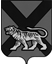 ТЕРРИТОРИАЛЬНАЯ ИЗБИРАТЕЛЬНАЯ КОМИССИЯ ГОРОДА СПАССКА-ДАЛЬНЕГОР Е Ш Е Н И Е20.11.2015			         г. Спасск-Дальний			    № 511/129В соответствии с частью 7 статьи 55 Избирательного кодекса Приморского края территориальная избирательная комиссия города Спасск-ДальнийРЕШИЛА:Опубликовать перечень организаций телерадиовещания, периодических печатных изданий, предоставляющих эфирное время, печатную площадь для проведения предвыборной агитации (прилагается).Направить настоящее решение в Избирательную комиссию Приморского края.Разместить настоящее решение на официальном сайте городского округа Спасск-Дальний в разделе «ТИК» в информационно-коммуникационной сети Интернет.Председатель комиссии                                                                С.А. ЧеревиковаСекретарь  комиссии                                                                    Е. Г. БондаренкоО публикации перечня организаций телерадиовещания, периодических печатных изданий, предоставляющих эфирное время, печатную площадь для проведения предвыборной агитации Приложениек решению территориальной избирательной комиссии города Спасска-Дальнегоот 20.11.2015 № 511/129№ п/пНаименование СМИ, организацииДата публикации организациейНаименование источника публикации сведений об условиях оплатыДата получения сведений комиссиейКампания1"За матушку Россию"06.11.2015"За матушку Россию"09.11.2015Досрочные выборы депутатов Думы городского округа Спасск-Дальний седьмого созыва2"Спасск"10.11.2015"Спасск"11.11.2015Досрочные выборы депутатов Думы городского округа Спасск-Дальний седьмого созыва3ООО "Орбита"10.11.2015"Спасск"11.11.2015Досрочные выборы депутатов Думы городского округа Спасск-Дальний седьмого созыва4"6 канал"10.11.2015"Спасск"11.11.2015Досрочные выборы депутатов Думы городского округа Спасск-Дальний седьмого созыва5"ВИ-Би-Си-Спасск"10.11.2015"Спасск"11.11.2015Досрочные выборы депутатов Думы городского округа Спасск-Дальний седьмого созыва6"Лемма-Спасск"10.11.2015"Спасск"11.11.2015Досрочные выборы депутатов Думы городского округа Спасск-Дальний седьмого созыва7"Городок Спасск-дальний"10.11.2015"Городок Спасск-Дальний"12.11.2015Досрочные выборы депутатов Думы городского округа Спасск-Дальний седьмого созыва8ООО "Спасск-Медиа"10.11.2015"Городок Спасск-Дальний"12.11.2015Досрочные выборы депутатов Думы городского округа Спасск-Дальний седьмого созыва9ООО "Колорит"12.11.2015"Сфера Деятельности"12.11.2015Досрочные выборы депутатов Думы городского округа Спасск-Дальний седьмого созыва10"Владивосток"17.11.2015"Владивосток"17.11.2015Досрочные выборы депутатов Думы городского округа Спасск-Дальний седьмого созыва11Vladnews.info17.11.2015"Владивосток"17.11.2015Досрочные выборы депутатов Думы городского округа Спасск-Дальний седьмого созыва12ООО Центр развития бизнеса "Профи"17.11.2015"Городок Спасск-Дальний"17.01.2015Досрочные выборы депутатов Думы городского округа Спасск-Дальний седьмого созыва13Арсеньевские вести17.11.2015Арсеньевские вести18.11.2015Досрочные выборы депутатов Думы городского округа Спасск-Дальний седьмого созыва14ООО Издательский Дом "Водолей"17.11.2015Арсеньевские вести18.11.2015Досрочные выборы депутатов Думы городского округа Спасск-Дальний седьмого созыва